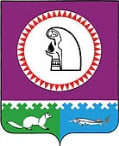 О назначении публичных слушанийпо проекту решения Думы Октябрьского района«Об исполнении бюджета муниципального образованияОктябрьский район за 2019 год» В целях обеспечения участия населения Октябрьского района в осуществлении местного самоуправления, в соответствии со статьями 13, 50  устава Октябрьского района, Положением о порядке организации и проведения публичных слушаний на территории Октябрьского района, утвержденным решением Думы Октябрьского района  от  21.12.2005 № 30:                     1. Направить прилагаемый проект решения Думы Октябрьского района                       «Об исполнении бюджета муниципального образования Октябрьский район за 2019 год» для опубликования в официальном сетевом издании «октвести.ру».            2. Назначить Комитет по управлению муниципальными финансами администрации Октябрьского района (Куклина Н.Г.) ответственным органом по проведению публичных слушаний.3. Установить, что публичные слушания по проекту решения Думы Октябрьского района «Об исполнении бюджета муниципального образования Октябрьский район за 2019 год» проводятся посредством собрания участников публичных слушаний.            4. Назначить публичные слушания по проекту решения Думы Октябрьского района «Об исполнении бюджета муниципального образования Октябрьский район за 2019 год» на 06.05.2020.            Место проведения – актовый зал администрации Октябрьского района.            Время начала публичных слушаний – 1815  по местному времени.            5. Опубликовать настоящее постановление в официальном сетевом издании «октвести.ру».            6. Настоящее постановление вступает в силу после официального опубликования.            7. Контроль за выполнением постановления возложить на заместителя главы  Октябрьского района по экономике, финансам, председателя Комитета по управлению муниципальными финансами администрации Октябрьского района Куклину Н.Г.Глава Октябрьского района							А.П. Куташова	Муниципальное образование Октябрьский район                                   ГЛАВА ОКТЯБРЬСКОГО РАЙОНА                                   ПОСТАНОВЛЕНИЕ	Муниципальное образование Октябрьский район                                   ГЛАВА ОКТЯБРЬСКОГО РАЙОНА                                   ПОСТАНОВЛЕНИЕ	Муниципальное образование Октябрьский район                                   ГЛАВА ОКТЯБРЬСКОГО РАЙОНА                                   ПОСТАНОВЛЕНИЕ	Муниципальное образование Октябрьский район                                   ГЛАВА ОКТЯБРЬСКОГО РАЙОНА                                   ПОСТАНОВЛЕНИЕ	Муниципальное образование Октябрьский район                                   ГЛАВА ОКТЯБРЬСКОГО РАЙОНА                                   ПОСТАНОВЛЕНИЕ	Муниципальное образование Октябрьский район                                   ГЛАВА ОКТЯБРЬСКОГО РАЙОНА                                   ПОСТАНОВЛЕНИЕ	Муниципальное образование Октябрьский район                                   ГЛАВА ОКТЯБРЬСКОГО РАЙОНА                                   ПОСТАНОВЛЕНИЕ	Муниципальное образование Октябрьский район                                   ГЛАВА ОКТЯБРЬСКОГО РАЙОНА                                   ПОСТАНОВЛЕНИЕ	Муниципальное образование Октябрьский район                                   ГЛАВА ОКТЯБРЬСКОГО РАЙОНА                                   ПОСТАНОВЛЕНИЕ	Муниципальное образование Октябрьский район                                   ГЛАВА ОКТЯБРЬСКОГО РАЙОНА                                   ПОСТАНОВЛЕНИЕ«17»апреля2020г.№25пгт. Октябрьскоепгт. Октябрьскоепгт. Октябрьскоепгт. Октябрьскоепгт. Октябрьскоепгт. Октябрьскоепгт. Октябрьскоепгт. Октябрьскоепгт. Октябрьскоепгт. Октябрьское